Câmara Municipal de Santa Bárbara d’Oeste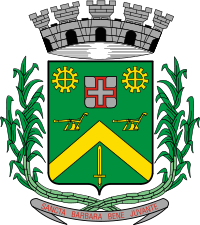 “Palácio 15 de Junho”Gabinete do Vereador Carlos Fontes - 1º Secretário da Mesa DiretoraVisite o nosso blog: www.carlosfontesvereador.blogspot.comINDICAÇÃO Nº 1559/2010“Providências quanto à limpeza da área pública localizada na Rua Itararé, próxima ao campo de futebol no bairro Jardim Icaraí”.INDICA ao Senhor Prefeito Municipal, na forma regimental, determinar ao setor competente que tome providências quanto à limpeza da área pública localizada na Rua Itararé, próxima ao campo de futebol no bairro Jardim Icaraí.Este vereador foi procurado por inúmeros moradores e freqüentadores do campo de futebol localizado na Rua Itararé, no bairro Jardim Icaraí, no sentido de que o setor competente possa fazer a limpeza da área que especifica, e que possam ser colocadas placas de advertência (PROIBIDO JOGAR LIXO).Conforme informações dos moradores da região, constantemente, durante a noite, pessoas depositam ali lixos e entulhos, contribuindo para a proliferação de animais nocivos à saúde, colocando em risco a vida dos munícipes e das crianças que brincam no local, e com o atendimento desta Indicação e com uma fiscalização mais contínua dos fiscais, com certeza este problema será amenizado.(FOTO DO LOCAL EM ANEXO)Plenário “Dr. Tancredo Neves”, em 29 de abril de 2010.CARLOS FONTES-Vereador / 1º Secretário-